Temporary Parking Permit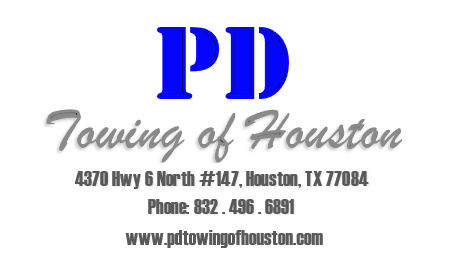   Plate #:Temporary Parking Permit is VOID if more than one hole is punched and vehicle is subject to be towed. 01		02		03		04	05		06		07		08		09		10		11		12